Dobrý den, pojďme si nejprve říct výsledky Verunčina rébusu.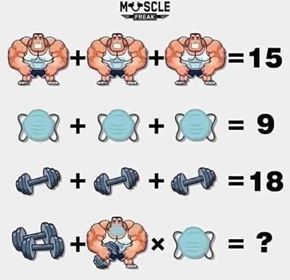 Svalovec = 5Rouška = 3Činka s třemi kroužky = 6, činka s dvěma kroužky = 4Svalovec s rouškou a s činkou =  5 + 3 + 4 = 12Dvě činky s dvěma kroužky = 88 + 12 . 3 = 8 + 36 = 44A teď si zopakujeme sčítání, odčítání a porovnávání desetinných čísel.Vždy je nutné mít stejný počet desetinných míst u všech desetinných čísel. Za poslední číslo za desetinnou čárkou mohu doplnit libovolný počet nul a hodnota čísla se tím nezmění. 1 = 1, 0 = 1, 00 = 1, 000Při sčítání a odčítání je také důležité psát správně pod sebe jednotky, desítky, desetiny, setiny, tisíciny, atd.Sečtěte: 58, 69 + 782, 269 + 42, 56Odečtěte:60 – 32, 8910 – 3, 201Porovnejte:6, 2	6,02				85, 31		85, 1360	60, 00				48, 05		45, 08Dnes se spolu podíváme na další nové učivo. Je velmi snadné a budete k němu potřebovat jen jednoduché sčítání a odčítání.Otevřete si učebnici na straně 128128 / 1Zlomky větší než 1mají v čitateli větší číslo než ve jmenovateli      5,    _______________________________     4Zlomky menší než 1 to mají obráceně			3     _______________________________________4128 / 2 Více /méně128 / 3 – řešení je v učebniciPokud sčítám zlomky se stejným jmenovatelem, sčítám pouze čitatele, jmenovatele opíšu,(čitatel je nahoře, jmenovatel je dole – podle něj se zlomek jmenuje ,  3 = třetiny, 5 = pětiny).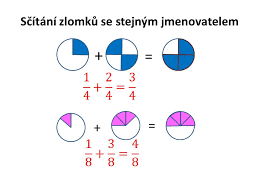 128 / 4Poproste o kontrolu někoho dospělého. 128 / 5 Číslo, které má stejné číslo v čitateli i ve jmenovateli = 1. 128 / 6 – řešení je v učebniciOdčítání probíhá stejně jako sčítání. Odečítáme pouze čitatele, jmenovatele opíšeme.  Pokud mám odčítat od celku, musím si ho převést na zlomek.  1 =  , ,…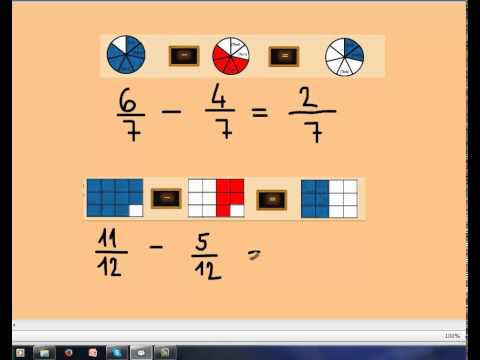 Udělejte si třeba jen ústně cvičení 128 / 7128 /8Mrkněte na video a narýsujte si jeden pravidelný šestiúhelník.https://youtu.be/lrfUlXFY2ewHezký den.